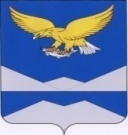 РОССИЙСКАЯ ФЕДЕРАЦИЯИРКУТСКАЯ ОБЛАСТЬКАЗАЧИНСКО-ЛЕНСКИЙ РАЙОНДУМАНЕБЕЛЬСКОГО МУНИЦИПАЛЬНОГО ОБРАЗОВАНИЯЧЕТВЕРТОГО СОЗЫВАР Е Ш Е Н И Еп. НебельВ соответствии с Федеральным законом от 6 октября 2003 года № 131-ФЗ               «Об общих принципах организации местного самоуправления в Российской Федерации», Федеральным законом от 25 февраля 1999 года № 39-ФЗ                            «Об инвестиционной деятельности в Российской Федерации, осуществляемой в форме капитальных вложений», в целях улучшения инвестиционного климата и повышения инвестиционной привлекательности Небельского муниципального образования, обеспечения стабильных условий деятельности инвесторов в Небельском муниципальном образовании, руководствуясь Уставом Небельского муниципального образования, Дума Небельского сельского поселенияРЕШИЛА:Утвердить Положение о муниципальной поддержке инвестиционной деятельности в  Небельском муниципальном образовании.   2.  Настоящее решение вступает в силу после дня его официального опубликования.  3.  Опубликовать настоящее решение в информационном «Вестнике Небельского муниципального образования Казачинско-Ленского района Иркутской области» и на официальном сайте администрации Небельского сельского поселения в информационно-телекоммуникационной сети «Интернет» по адресу: www.adm-neb.ru.Глава Небельского сельского поселения                                                    А.А.ПоповичПОЛОЖЕНИЕО МУНИЦИПАЛЬНОЙ ПОДДЕРЖКЕ ИНВЕСТИЦИОННОЙ ДЕЯТЕЛЬНОСТИ В НЕБЕЛЬСКОМ МУНИЦИПАЛЬНОМ ОБРАЗОВАНИИ Глава 1. Общие положения1. Настоящее Положение регулирует отношения, возникающие в связи с оказанием органами местного самоуправления Небельском  муниципального образования мер муниципальной поддержки инвесторам на территории  Небельского муниципального образования  (далее – муниципальное образование).2. Основными принципами муниципальной поддержки являются:1) равенство прав инвесторов на муниципальную поддержку, оказываемую в соответствии с настоящим Положением;2) открытость, гласность публичных процедур по предоставлению муниципальной поддержки инвесторам в формах и на условиях, предусмотренных настоящим Положением;3) невмешательство в деятельность инвесторов, за исключением случаев защиты законных прав и интересов иных лиц;4) сотрудничество органов местного самоуправления муниципального образования и инвесторов – получателей муниципальной поддержки при выполнении принятых на себя обязательств;5) подотчетность получателей муниципальной поддержки органам местного самоуправления муниципального образования, в части целевого и эффективного использования предоставленной финансовой поддержки.3. Приоритетными направлениями инвестиционной деятельности на территории муниципального образования являются:1) создание новых рабочих мест;2) производство социально значимой продукции (работ, услуг);3) развитие инновационного производства;4) техническое перевооружение и модернизация производства;5) формирование высокотехнологичного агропромышленного производства;6) реализация муниципальных программ муниципального образования;7) производство импортозамещающей продукции и внедрение импортозамещающих технологий;8) улучшение экологических  показателей муниципального образования;9) внедрение энерго- и ресурсосберегающих технологий.Глава 2. Формы муниципальной поддержки инвестиционной деятельности
на территории муниципального образования4. Муниципальная поддержка предоставляется посредством организационной, информационной и финансовой поддержки и с использованием иных форм в соответствии с законодательством Российской Федерации.5. Организационная поддержка осуществляется посредством:1) организации семинаров, конференций, форумов по проблемам осуществления инвестиционной деятельности, ярмарок инвестиционных проектов;2) консультаций и участия в подготовке инвестиционных проектов (бизнес-планов);3) содействия развитию инфраструктуры субъектов инвестиционной деятельности на территории муниципального образования;4) иных средств организационной поддержки, не противоречащих законодательству Российской Федерации.6. Информационная поддержка предоставляется путем:1) оказания методической и консультационной помощи;2) размещения информации об инвестиционных проектах, являющихся объектами поддержки, на официальных сайтах органов местного самоуправления муниципального образования в информационно-телекоммуникационной сети «Интернет»;3) представления инвестиционных проектов, являющихся объектами поддержки, на российских и международных форумах, конференциях, презентациях, выставках, в которых участвуют органы местного самоуправления муниципального образования;4) иных средств информационной поддержки, не противоречащих законодательству Российской Федерации.7. Финансовая поддержка осуществляется посредством:1) применения пониженных налоговых ставок, предоставления инвестиционных налоговых кредитов в порядке, установленном законодательством Российской Федерации;2) предоставления на конкурсной основе муниципальных гарантий в соответствии с муниципальным правовым актом муниципального образования и настоящим Положением;3) предоставления льгот по аренде помещений и земельных участков, находящихся в муниципальной собственности, используемых в целях осуществления инвестиционной деятельности в рамках реализации инвестиционных проектов в соответствии с муниципальными правовыми актами муниципального образования;4) предоставления на конкурсной основе субсидий за счет средств местного бюджета муниципального образования для возмещения части затрат на уплату процентов по кредитам, полученным для реализации инвестиционных проектов, в том числе процентов по кредитным договорам финансовой аренды (лизинга) на безвозмездной и безвозвратной основе;5) иных средств финансовой поддержки, не противоречащих законодательству Российской Федерации.Глава 3. Условия предоставления финансовой поддержки 8. Финансовая поддержка, указанная в пункте 7 настоящего Положения, предоставляется инвесторам на основании заключенного с местной администрацией Небельского муниципального образования  (далее – Администрация) договора о муниципальной поддержке инвестиционной деятельности (далее – договор о муниципальной поддержке) либо договора о предоставлении муниципальной гарантии по результатам конкурсного отбора.9. Конкурсный отбор проводится Администрацией Небельского муниципального образования до принятия решения о бюджете муниципального образования на очередной финансовый год и плановый период в порядке, установленном муниципальными правовыми актами муниципального образования.Администрация может принять решение о проведении дополнительного конкурсного отбора, в том числе на текущий финансовый год, результаты которого в случае определения победителя (победителей) в установленном порядке вносятся в проект изменений в бюджет муниципального образования на текущий финансовый год и плановый период.10. Соискателем финансовой поддержки (далее – соискатель) может быть инвестор, претендующий на участие в конкурсном отборе и соответствующий  следующим требованиям:1) предоставление соискателем обеспечения выполнения инвестиционного проекта;2) отсутствие у соискателя и поручителей (гарантов) просроченной задолженности по налоговым и арендным платежам в бюджетную систему Российской Федерации, по ранее предоставленным средствам на возвратной основе из бюджета муниципального образования, а также неурегулированных обязательств по ранее предоставленным муниципальным гарантиям;3) отсутствие у соискателя ареста или обращения взыскания на имущество в установленном законом порядке;4) отсутствие в отношении соискателя процедур реорганизации, ликвидации или банкротства либо ограничений, предусмотренных действующим законодательством Российской Федерации.11. Обязательным условием предоставления финансовой поддержки соискателю является соответствие цели реализации инвестиционного проекта приоритетным направлениям инвестиционной деятельности, указанным в пункте 3 настоящего Положения.В случае обращения в Администрацию двух и более инвесторов, соответствующих требованиям пункта 10 настоящего Положения, приоритет при оказании финансовой поддержки отдается инвестору, инвестиционный проект которого направлен на реализацию наибольшего количества приоритетных направлений инвестиционной деятельности из числа указанных в пункте 3 настоящего Положения.12. Оценка инвестиционного проекта на предмет соответствия его приоритетным направлениям инвестиционной деятельности, указанным в пункте 3 настоящего Положения, осуществляется при участии Инвестиционного совета муниципального образования.Порядок деятельности Инвестиционного совета муниципального образования определяется муниципальным правовым актом муниципального образования.13. Договор о муниципальной поддержке, договор о предоставлении муниципальной гарантии должен содержать положения о предмете договора, форме и объеме оказываемой финансовой поддержки, правах, обязанностях и ответственности сторон, результатах реализации инвестиционного проекта, сроках и порядке прекращения действия договора.Глава 4. Отчеты о ходе реализации инвестиционного проекта и использовании предоставленных средств. Анализ эффективности предоставления финансовой поддержки14. Получатели финансовой поддержки, заключившие договор о муниципальной поддержке либо договор о предоставлении муниципальной гарантии, ежеквартально с момента предоставления финансовой поддержки и до ее завершения представляют в Администрацию Небельского муниципального образования отчет о ходе реализации инвестиционного проекта и использовании предоставленных средств.15. Получатель финансовой поддержки представляет сведения о завершении выполнения инвестиционного проекта в Администрацию в течение 30 рабочих дней с момента завершения инвестиционного проекта.16. Администрация Небельского муниципального образования ежеквартально проводит анализ отчетов получателей финансовой поддержки о ходе реализации инвестиционных проектов и использовании предоставленных средств.17. Администрация Небельского муниципального образования по итогам полугодия и года составляет аналитический отчет о предоставленной финансовой поддержке и ее эффективности.Глава 5. Прекращение и приостановление предоставленияфинансовой поддержки18. Прекращение предоставления финансовой поддержки производится в случаях:1) завершения реализации инвестиционного проекта;2) невыполнения получателем финансовой поддержки требований, установленных настоящим Положением, законодательством Российской Федерации;3) нарушения получателем финансовой поддержки требований заключенного договора о муниципальной поддержке либо договора о предоставлении муниципальной гарантии;4) заявления получателя финансовой поддержки о прекращении предоставления финансовой поддержки.19. При неисполнении получателем финансовой поддержки условий инвестиционного проекта или нецелевом использовании предоставленных средств договор о муниципальной поддержке, договор о предоставлении муниципальной гарантии подлежат расторжению. Сумма фактически выделенной из бюджета муниципального образования финансовой поддержки подлежит возврату в бюджет муниципального образования.20. Приостановление предоставления финансовой поддержки производится по следующим основаниям:1) непредставление получателем финансовой поддержки отчета о ходе реализации инвестиционного проекта и использовании предоставленных средств в установленные пунктом 14 настоящего Положения сроки либо представление недостоверного отчета;2) нецелевое использование получателем финансовой поддержки бюджетных средств.21. Прекращение и приостановление предоставления финансовой поддержки производятся правовым актом Администрации.22. Правовой акт Администрации о приостановлении предоставления финансовой поддержки должен определять сроки приостановления и условия возобновления финансовой поддержки.Глава 6. Ответственность сторон, заключивших договор о муниципальной поддержке либо договор о предоставлении муниципальной гарантии23. При несоблюдении требований настоящего Положения, обязательств, предусмотренных заключенными договором о муниципальной поддержке, договором о предоставлении муниципальной гарантии, получатели финансовой поддержки несут ответственность в порядке, установленном законодательством Российской Федерации.24. Органы местного самоуправления муниципального образования при оказании финансовой поддержки, предусмотренной настоящим Положением, несут имущественную ответственность по своим обязательствам. от 25 апреля 2022 года от 25 апреля 2022 года от 25 апреля 2022 года№ 120-а┌                                                             ┐   ┌                                                             ┐   Об утверждении Положения о муниципальной поддержке инвестиционной деятельности в Небельском муниципальном образовании